Our New Newsletter.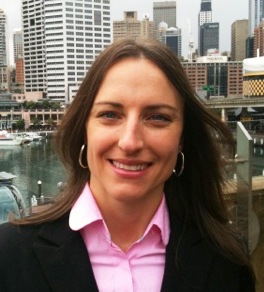 With spring arriving on our door step, and what beautiful weather it has been!, we are very pleased to share with you a new, improved newsletter. Our team of passionate, creative and extremely committed volunteers has worked very hard to bring you this first issue of the revamped publication of The Critical Path. I would like to especially thank the following two individuals without whom this project would not have happened:Ashish Tilara – our Webmaster who doubles as whatever role we need to fill! Working mostly behind the scenes, Ashish has been making an amazing contribution to the PMI Sydney Chapter website and various promotional activities, and is one of very few people  I can absolutely always count on delivering, keeping promises and providing extremely high quality. Siri Padmanabhan – our new addition to the Communications Team… very new indeed. Siri called me just over a week ago to enquiry about volunteering opportunities and, being Ms Efficiency, I got him onto the job straightaway! Forget about proper inductions and long meetings to explain things… Siri just picked up the ball and ran with it. Working closely with Ashish, he has made this project happen and so quickly!Thank you to all my volunteers for making such a fantastic team!Hope you enjoy our spring edition of The (new) Critical Path and we welcome your feedback! Contact me at communications@pmisydney.org or connect with us via our LinkedIn group or Twitter.Enjoy the glorious weather!Maja